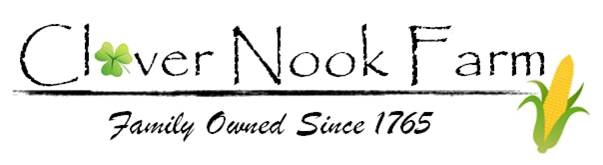 Employee Application 2023Complete & email to clovernookfarm@gmail.com along with a résumé (if applicable)Basic InformationName:Address:Date of Birth:Email:Phone:Questions:Which position are you interested in? (indicate choice)Farm Store Associate (seasonal position)Farm Hand Worker (seasonal position)Current and previous employment (if any)Why would you like to work at Clover Nook Farm?What qualifications or special skills can you offer Clover Nook Farm?How do you make sure you understand how to complete tasks and assigned projects?Are you currently a student? ( Yes / No )How many hours a week are you able to work?What days and hours would you be available?Additional availability information (vacations, sports/ special occasions, etc.) (if necessary)Do you have reliable transportation to and from work? ( Yes / No / Unsure)Are you able to stand on your feet for 6 hours straight? ( Yes / No / Unsure)Are you able to lift 50lbs easily? ( Yes / No / Unsure)Are you legally eligible for employment in the United States? ( Yes / No)Signed: ________________________________